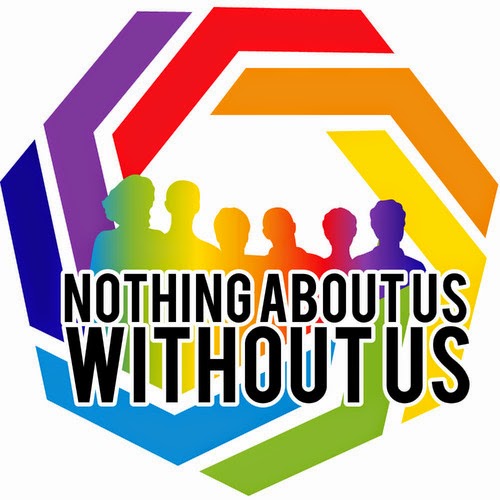 Agenda Service Experience Team MeetingSeptember 21st, 2017 9:00-12:00Agenda Service Experience Team MeetingSeptember 21st, 2017 9:00-12:00LocationALTSA, Home and Community Services Holgate Office1737 Airport Way S Suite 130; N95-2 Seattle, WA 98134
Bear Creek Room Phone: 206-341-7600Welcome, Introductions, Setting the Stage  IntroductionsGround rulesReview charterTeam whyWelcome, Introductions, Setting the Stage  IntroductionsGround rulesReview charterTeam whyConsumer SurveyWhat does it cover?When does it happen? Consumer SurveyWhat does it cover?When does it happen? Legislative HandoutReview of plans for next legislative session  Legislative HandoutReview of plans for next legislative session  ALTSA Programs and Services HandoutBrief review of handoutALTSA Programs and Services HandoutBrief review of handoutElectronic Visitor Verification (EVV)Overview of new rule & opportunities for feedbackElectronic Visitor Verification (EVV)Overview of new rule & opportunities for feedbackClose of dayWhat’s next for the Service Experience Team?Plus DeltaEvaluationsClose of dayWhat’s next for the Service Experience Team?Plus DeltaEvaluations